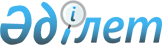 Об утверждении Правил изготовления и размещения вывесок с наименованием государственных органов на административных зданиях
					
			Утративший силу
			
			
		
					Постановление Правительства Республики Казахстан от 22 ноября 2011 года № 1371. Утратило силу постановлением Правительства Республики Казахстан от 29 января 2024 года № 45.
      Сноска. Утратило силу постановлением Правительства РК от 29.01.2024 № 45 (вводится в действие по истечении десяти календарных дней после дня его первого официального опубликования).
      В соответствии с Законом Республики Казахстан от 16 июля 2001 года "Об архитектурной, градостроительной и строительной деятельности в Республике Казахстан" Правительство Республики Казахстан ПОСТАНОВЛЯЕТ:
      1. Утвердить прилагаемые Правила изготовления и размещения вывесок с наименованием государственных органов на административных зданиях.
      2. Настоящее постановление вводится в действие по истечении десяти календарных дней после первого официального опубликования. Правила
изготовления и размещения вывесок с наименованием
государственных органов на административных зданиях
1. Общие положения
      1. Настоящие Правила изготовления и размещения вывесок с наименованием государственных органов на административных зданиях (далее – Правила) регулируют порядок изготовления и размещения вывесок с наименованием государственных органов на административных зданиях на территории Республики Казахстан.
      2. В настоящих Правилах используются следующие основные понятия:
      1) вывеска с наименованием государственных органов – настенный элемент фасада несущий в себе справочную информацию о наименовании государственного органа;
      2) государственные органы – государственные учреждения, уполномоченные Конституцией, законами и иными нормативными правовыми актами на осуществление от имени государства функций по:
      изданию актов, определяющих общеобязательные правила поведения;
      управлению и регулированию социально значимых общественных отношений;
      контролю за соблюдением установленных государством общеобязательных правил поведения;
      3) подложка – декоративная рамка для основания вывески. 2. Изготовление и размещения вывесок
с наименованием государственных органов
      3. Вывеска должна быть выполнена размером не менее 60 х 80 сантиметров. При необходимости возможно увеличение размеров вывески, при этом должны соблюдаться пропорции 3/4.
      Вывеска может быть расположена как горизонтально, так и вертикально.
      4. Вывеска располагается на подложке, толщиной от 1 сантиметра до 4 сантиметров, на подложке располагается вывеска с графической надписью названия государственного органа.
      5. На вывесках размещается Государственный Герб Республики Казахстан.
      Государственный Герб Республики Казахстан размещается по центру в верхней трети части вывески. Диаметр Государственного Герба Республики Казахстан должен соответствовать следующим соотношениям:
      в случае горизонтального размещения: высота вывески к диаметру герба 1/5;
      в случае вертикального размещения: высота вывески к диаметру герба 1/6.
      6. Под Государственным Гербом Республики Казахстан в нижней 2/3 части вывески располагается название государственного органа. Высота букв текста вывески должна быть не менее 3 сантиметров. Фон полотна должен быть синего цвета, а букв золотого цвета.
      7. По краям вывеска обрамляется рамкой золотого цвета шириной не менее 3 сантиметров.
      8. Шрифт букв "Book Antiqua".
      9. В случае если государственное учреждение является структурным или подведомственным подразделением центрального, местного представительного и исполнительного органа, то на вывеске необходимо указать наименование государственного органа.
      Данная надпись располагается по центру над Государственным Гербом Республики Казахстан. Размер букв надписи составляет не менее 2 сантиметров.
      10. Наименование государственного органа должно быть изложено на государственном и русском, а при необходимости, и на других языках.
      11. В случае изготовления и размещения вывесок с наименованием государственного органа на государственном и русском, и на других языках они выполняются в виде разных вывесок, отдельно расположенных друг от друга.
      12. Недопустимо использование в тексте иностранных слов, в том числе выполненных латинскими буквами, сокращений названий и аббревиатур.
      13. Место размещения вывески должно информировать о наименовании и месторасположение государственного органа и указывать место входа. Вывеска должна располагаться на фасаде здания в пределах 10 метров от входа в помещение или в пределах помещения, занимаемого государственным органом.
      14. Другие информационные данные, такие как: временной режим работы, расписания приема и фамилии руководителей, недопустимо располагать на вывесках или рядом с наименованием государственного органа.
      15. Вывески на фасадах должны быть подсвечены в темное время суток.
      16. Государственный орган осуществляет подготовку, согласование, оформление и установку вывески.
      17. Вывески государственных органов и государственных учреждений меняются в случае изменения официального наименования или подчиненности государственного учреждения, вследствие естественного износа и морально устаревшие вывески, а также по мере необходимости при смене территориального месторасположения (переезда).
      18. Вывески должны содержаться государственным органом в надлежащем техническом и эстетическом состоянии на протяжении всего периода эксплуатации.
					© 2012. РГП на ПХВ «Институт законодательства и правовой информации Республики Казахстан» Министерства юстиции Республики Казахстан
				
Премьер-Министр
Республики Казахстан
К. МасимовУтверждены
постановлением Правительства
Республики Казахстан
от 22 ноября 2011 года № 1371